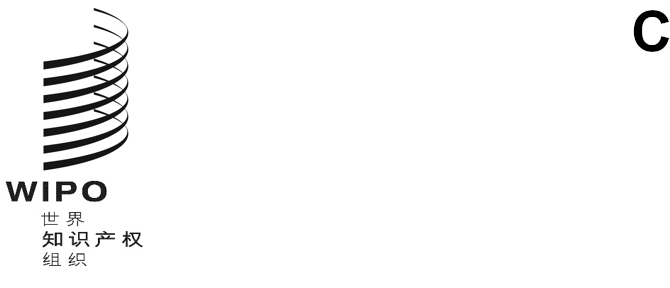 WO/GA/54/12原文：英文日期：2021年9月28日世界知识产权组织大会第五十四届会议（第25次例会）
2021年10月4日至8日，日内瓦关于执法咨询委员会（ACE）的报告秘书处编拟.	在审议所涉期间，执法咨询委员会（ACE）于2021年9月21日中午12时至下午2时30分举行了一次在线对话会。会议由托德·里夫斯先生（美利坚合众国）主持。主席的临时总结已作为文件WIPO/ACE/OD/1/3发布。2.	虽然原定于2020年10月5日至7日举行的ACE第十五届会议因2019冠状病毒病大流行不得不推迟，但由于产权组织成员国面临着根据全球卫生危机的新现实调整其知识产权执法战略的挑战，因此分享经验和相互学习的必要性比以往任何时候都更有意义。ACE在线对话会为ACE成员和观察员提供了一个额外的渠道，以缩短的完全虚拟形式就树立尊重知识产权的风尚和知识产权执法进行政策对‍话。3.	ACE在线对话会的内容和形式是由集团协调员在ACE秘书处的密切协调下达成共识后确定的。作为ACE例会的一个补充论坛，ACE在线对话会从不同地域专家发言人的角度，集中讨论一个特定的主题，即“打击互联网假冒盗版行为的新进展”。4.	该主题通过七位专家的报告进行讨论。这些报告包括：中国国家市场监督管理总局“中国在打击互联网侵权假冒与盗版行为工作方面的进展”、德国联邦司法和消费者保护部“德国打击互联网犯罪的新方法——旨在打击知识产权侵权行为的运营犯罪交易平台刑事责任法案”、匈牙利知识产权局“中欧和波罗的海国家集团在线知识产权执法的发展”、秘鲁国家保护竞争与知识产权局“数字环境下的协作执法：2019冠状病毒病大流行期间加强国家行动的协同作用”、菲律宾知识产权局“菲律宾数字贸易中的知识产权保护方法”、联邦通信、信息技术和大众传媒监督局“俄罗斯联邦打击互联网上盗版内容传播的经验”及南非公司和知识产权委员会“利用互联网支持有效知识产权执法——释放能力、促进协作并扩大教育和宣传活动范围”。5.	专家报告后，在主席的主持下进行了问答，美利坚合众国和也门代表团及欧洲联盟和国际电信联盟的代表作了发言。6.	请产权组织大会注意“关于执法咨询委员会（ACE）的报告”（文件WO/‌GA/54/12）。[文件完]